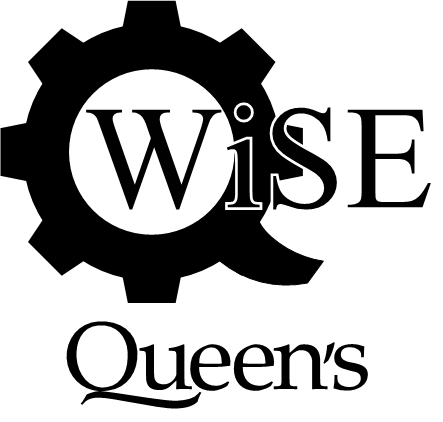 ENGINEERING AND SCIENCE DAYPARENTAL PERMISSION FORMThis form MUST be signed by a parent or legal guardian of any child participating in speciallyorganized youth programs at QUEEN’S UNIVERSITY. Please bring this completed and signedform to the event on November 16th, 2019 in order for your child to be able to participate.I hereby grant permission for my child____________________________________ to fullyparticipate in the Engineering and Science Day event.The event will involve hands on activities as well as discussions and tours. I understand thatQueen’s University and its representatives will take all reasonable steps to provide individualcare and safety for each child, but I am aware that QUEEN’S UNIVERSITY, its trustees,officers, employees, agents and volunteers cannot assume responsibility for any injury, loss,damage or harm to any child or to his/her property during the course of any activity which is partof the above program, including traveling to and from the University campus.I release and hold harmless the University, its trustees, officers, employees, agents andvolunteers from any claims for damages arising any of my child participation in Engineering andScience Day.I declare having read and understood the above and hereby consent to my childparticipating on the basis described.______________________________________                   _____________________________Signature of parent or guardian)                                            (Date)______________________________________(Printed name of parent or guardian)Emergency Contact Information:___________________________________                         _____________________________(Name/Relationship)                                                              (Phone Number)Please list all your child’s allergies/medical conditions:PHOTO RELEASE FORMPLEASE READ CAREFULLYI hereby grant to Queen’s University at Kingston the right to reproduce, use, exhibit, display,broadcast, distribute and create derivative works of the photographed and/or filmed images ofyour child’s/ward’s taken on November 16th, 2019, on Queen’s campus, for use in connection with the activities of the University or for promoting, publicizing or explaining the University or itsactivities.This grant includes, without limitation, the right to publish such images in the universitynewspaper, alumni magazine, and PR/promotional materials, such as marketing admissionspublications, advertisements, fund-raising materials, and any other university-relatedpublication.These images may appear in any of the wide variety of formats and media now available to theuniversity and that may be available in the future, including but not limited to print, broadcast,videotape, CD-ROM, and electronic/online media.Child’s Name (printed): ___________________________Signature: ________________________________Date of Agreement: ________________________